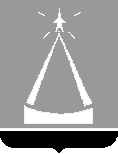 ГЛАВА ГОРОДСКОГО ОКРУГА ЛЫТКАРИНО МОСКОВСКОЙ ОБЛАСТИПОСТАНОВЛЕНИЕ18.12.2018 № 796-пг.о. ЛыткариноО внесении изменений в муниципальную программу«Формирование современной городской среды города Лыткарино» на 2018-2022 годыНа  основании Решения Совета  депутатов городского округа Лыткарино от 15.11.2018 № 363/42 «О внесении изменений и дополнений в Решение Совета депутатов города Лыткарино «Об   утверждении   бюджета  города  Лыткарино на  2018 год и на плановый период 2019 и 2020 годов»», в соответствии со ст. 179 Бюджетного кодекса РФ, руководствуясь Положением о муниципальных программах города Лыткарино, утвержденным постановлением Главы города Лыткарино от 12.09.2013 № 665-п, с учетом заключения Контрольно-счетной палаты городского округа Лыткарино Московской области по результатам проведения финансово-экономической экспертизы № 96 от 27.11.2018, постановляю:1.  Внести изменения в муниципальную программу«Формирование современной городской среды города Лыткарино» на 2018-2022 годы, утвержденную постановлением Главы города Лыткарино от 28.12.2017 № 865-п.(прилагаются).2.Управлению жилищно-коммунального хозяйства и развития городской инфраструктуры города Лыткарино (Маслов В.В.) обеспечить опубликование настоящего постановления в установленном порядке и размещение на официальном сайте города Лыткарино в сети «Интернет».3.    Контроль за исполнением настоящего постановления возложить на заместителя Главы Администрации городского округа Лыткарино Макарова Н.В.Е.В. СерёгинПриложение к                                                                                                                                                                                                                                    постановлению Главы городского округа Лыткарино                                                                                                                                                                                                 от 18.12.2018   № 796-п  Изменения в муниципальную программу«Формирование современной городской среды города Лыткарино» на 2018-2022 годы	1.  Пункт «Источники финансирования муниципальной программы, в том числе по годам:» Раздела 1. «Паспорт муниципальной программы» изложить в новой редакции:	2. Пункт «Источники финансирования подпрограммы, в том числе по годам:» Раздела Раздел 4. «ПАСПОРТ подпрограммы I «Благоустройство дворовых и общественных территорий города Лыткарино» муниципальной программы «Формирование современной городской среды города Лыткарино» на 2018-2022 годы» изложить в новой редакции:3. Раздел 5. «Перечень мероприятий подпрограммы I «Благоустройство дворовых и общественных территорий города Лыткарино» муниципальной программы «Формирование современной городской среды города Лыткарино» на 2018-2022 годы» изложить в новой редакции:5. Перечень мероприятий подпрограммы I «Благоустройство дворовых и общественных территорий города Лыткарино» муниципальной программы «Формирование современной городской среды города Лыткарино» на 2018-2022 годы	4. Пункт «Источники финансирования подпрограммы, в том числе по годам:» Раздела 8. «ПАСПОРТ подпрограммы III «Обеспечивающая подпрограмма» муниципальной программы «Формирование современной городской среды города Лыткарино» на 2018-2022 годы» изложить в новой редакции:	7. Раздел 9. «Перечень мероприятий подпрограммы III «Обеспечивающая подпрограмма» муниципальной программы «Формирование современной городской среды города Лыткарино» на 2018-2022 годы» изложить в новой редакции:9. Перечень мероприятий подпрограммы III «Обеспечивающая подпрограмма»муниципальной программы «Формирование современной городской среды города Лыткарино» на 2018-2022 годы Источники финансирования муниципальной программы,в том числе по годам:Расходы (тыс. рублей)Расходы (тыс. рублей)Расходы (тыс. рублей)Расходы (тыс. рублей)Расходы (тыс. рублей)Расходы (тыс. рублей)Источники финансирования муниципальной программы,в том числе по годам:Всего2018 год2019 год2020 год2021 год2022 годСредства бюджета г. Лыткарино 232 951,469 375,540 285,541 096,841 096,841 096,8Средства бюджета Московской области169 987,259 505,227 124,028 434,027 462,027 462,0Всего по муниципальной программе402 938,6128 880,767 409,569 530,868 558,868 558,8Источники финансирования подпрограммы, в том числе по годам:Расходы (тыс. рублей)Расходы (тыс. рублей)Расходы (тыс. рублей)Расходы (тыс. рублей)Расходы (тыс. рублей)Расходы (тыс. рублей)Источники финансирования подпрограммы, в том числе по годам:Всего20182019202020212022Средства бюджета г. Лыткарино176 080,252 986,930 166,830 975,530 975,530 975,5Средства бюджета Московской области25 533,523 589,5972,0972,0ВСЕГО по подпрограмме I201 613,776 576,431 138,831 947,530 975,530 975,5№ п/пМероприятия по реализации подпрограммыИсточники финансированияСрок исполненияВсего (тыс. руб.)Объем финансирования по годам (тыс. руб.)Объем финансирования по годам (тыс. руб.)Объем финансирования по годам (тыс. руб.)Объем финансирования по годам (тыс. руб.)Объем финансирования по годам (тыс. руб.)Ответствен-ный за вы-полнение мероприятия подпрограммыНаименование показателя, на достижение которого направлено мероприятие№ п/пМероприятия по реализации подпрограммыИсточники финансированияСрок исполненияВсего (тыс. руб.)20182019202020212022Ответствен-ный за вы-полнение мероприятия подпрограммыНаименование показателя, на достижение которого направлено мероприятие123456789101112Задача. Повышение уровня комфортности проживания граждан за счет благоустройства дворовых и общественных территорий.Задача. Сокращение объёмов захоронения отходов на полигонах ТКО в Московской области и вовлечение их в повторный хозяйственный оборот в качестве вторичного сырья.Задача. Повышение уровня комфортности проживания граждан за счет благоустройства дворовых и общественных территорий.Задача. Сокращение объёмов захоронения отходов на полигонах ТКО в Московской области и вовлечение их в повторный хозяйственный оборот в качестве вторичного сырья.Задача. Повышение уровня комфортности проживания граждан за счет благоустройства дворовых и общественных территорий.Задача. Сокращение объёмов захоронения отходов на полигонах ТКО в Московской области и вовлечение их в повторный хозяйственный оборот в качестве вторичного сырья.Задача. Повышение уровня комфортности проживания граждан за счет благоустройства дворовых и общественных территорий.Задача. Сокращение объёмов захоронения отходов на полигонах ТКО в Московской области и вовлечение их в повторный хозяйственный оборот в качестве вторичного сырья.Задача. Повышение уровня комфортности проживания граждан за счет благоустройства дворовых и общественных территорий.Задача. Сокращение объёмов захоронения отходов на полигонах ТКО в Московской области и вовлечение их в повторный хозяйственный оборот в качестве вторичного сырья.Задача. Повышение уровня комфортности проживания граждан за счет благоустройства дворовых и общественных территорий.Задача. Сокращение объёмов захоронения отходов на полигонах ТКО в Московской области и вовлечение их в повторный хозяйственный оборот в качестве вторичного сырья.Задача. Повышение уровня комфортности проживания граждан за счет благоустройства дворовых и общественных территорий.Задача. Сокращение объёмов захоронения отходов на полигонах ТКО в Московской области и вовлечение их в повторный хозяйственный оборот в качестве вторичного сырья.Задача. Повышение уровня комфортности проживания граждан за счет благоустройства дворовых и общественных территорий.Задача. Сокращение объёмов захоронения отходов на полигонах ТКО в Московской области и вовлечение их в повторный хозяйственный оборот в качестве вторичного сырья.Задача. Повышение уровня комфортности проживания граждан за счет благоустройства дворовых и общественных территорий.Задача. Сокращение объёмов захоронения отходов на полигонах ТКО в Московской области и вовлечение их в повторный хозяйственный оборот в качестве вторичного сырья.Задача. Повышение уровня комфортности проживания граждан за счет благоустройства дворовых и общественных территорий.Задача. Сокращение объёмов захоронения отходов на полигонах ТКО в Московской области и вовлечение их в повторный хозяйственный оборот в качестве вторичного сырья.Задача. Повышение уровня комфортности проживания граждан за счет благоустройства дворовых и общественных территорий.Задача. Сокращение объёмов захоронения отходов на полигонах ТКО в Московской области и вовлечение их в повторный хозяйственный оборот в качестве вторичного сырья.1.Основное мероприятие: «Благоустройство дворовых и общественных территорий», в том числе:Средства бюджета города Лыткарино2018-2022 гг.58 397,223 997,28 600,08 600,08 600,08 600,01.Основное мероприятие: «Благоустройство дворовых и общественных территорий», в том числе:Средства бюджета Московской области 2018-2022 гг.2 916,0972,0972,0972,00,00,01.1. Комплексное благоустройство дворовых территорий, из них:Средства бюджета города Лыткарино2018-2022 гг.41 271,521 271,55 000,05 000,05 000,05 000,0Управление ЖКХ и РГИ города ЛыткариноКоличество благоустроенных общественных территорий в том числе: пешеходные зоны.Количество архитектурно-планировочных концепций благоустройства общественных территорий.Количество установленных детских игровых площадок.Обеспеченность обустроенными дворовыми территориями.1.1.1.Устройство и реконструкция, детских игровых и спортивных   площадок (Список № 1)Средства бюджета города Лыткарино2018-2022 гг.38 564,518 564,55 000,05 000,05 000,05 000,01.1.2.Содержание (ремонт) детских игровых и спортивных   площадок (Список № 2);Средства бюджета города Лыткарино2018-2022 гг.0,00,00,00,00,00,01.1.3.Закупка, установ-ка и содержание объектов благо-устройства /МАФ, ограждения, информационных щитов и др.;   Средства бюджета города Лыткарино2018 г.1 500,01 500,00,00,00,00,01.1.4. Ремонт и устройст-во контейнерных площадок по сбору мусора, в том числе вблизи СНТ и вдоль дорог, с которых осуществляется вы-воз мусора, в том числе оснащение контейнерных пло-щадок контейнера-ми для раздельного накопления отхо-дов; (Список № 3)Средства бюджета города Лыткарино2018 г.245,0245,00,00,00,00,0Новая культура сбора отходов ТКО1.1.5.Заключение договоров на вывоз раздельно накопленных отходов отдельной машинойНе требует финансирования2018-2022 г.г.Управляющие компании Новая культура сбора отходов ТКО1.1.6.Заключение дого-воров на вывоз отходов из СНТ;Не требует финансирования2018-2022 г.г.Председатели СНТЧистое Подмосковье1.1.7.Заключение дого-воров на вывоз отходов из ИЖС.Не требует финансирования2018-2022 г.г.Собственники индивидуальных домовЧистое Подмосковье1.1.8.Устройство, со-держание и ре-монт лестничных спусков, подпорных стенок.Средства бюджета города Лыткарино2018 г.262,0262,00,00,00,00,01.1.9.Благоустройство общественной территории у мемориала «Звезда израненная»Средства бюджета города Лыткарино2018 г.700,0700,00,00,00,00,0Управление ЖКХ и РГИ города ЛыткариноКоличество объектов электро-сетевого хозяйства, систем наружного  и архитектурно-художественного освещения, на которых реализованы мероприятия по устройству и капитальному ремонту1.2. Благоустройство территории горо-да в части защиты территории города от неблагоприят-ного воздействия безнадзорных животныхСредства бюджета Московской области2018-2020 гг.2 916,0972,0972,0972,00,00,0Управление ЖКХ и РГИ города ЛыткариноЗадача. Поддержание необходимого уровня озеленения территорииЗадача. Поддержание необходимого уровня озеленения территорииЗадача. Поддержание необходимого уровня озеленения территорииЗадача. Поддержание необходимого уровня озеленения территорииЗадача. Поддержание необходимого уровня озеленения территорииЗадача. Поддержание необходимого уровня озеленения территорииЗадача. Поддержание необходимого уровня озеленения территорииЗадача. Поддержание необходимого уровня озеленения территорииЗадача. Поддержание необходимого уровня озеленения территорииЗадача. Поддержание необходимого уровня озеленения территорииЗадача. Поддержание необходимого уровня озеленения территории1.3.Озеленение территории города, из них:Средства бюджета города Лыткарино2018-2022 гг.17 125,72 725,73 600,03 600,03 600,03 600,0Управление ЖКХ и РГИ города ЛыткариноСоответствие фактической площади озелененных терри-торий минимально необхо-димой площади озелененных территорий согласно норма-тивам градостроительного проектирования1.3.1.Посадка цветов на цветниках и клум-бах города, уход за цветниками;Средства бюджета города Лыткарино2018-2022 гг.11 500,01 500,02 500,02 500,02 500,02 500,01.3.2.Посадка деревьев, кустарников;Средства бюджета города Лыткарино2019-2022 гг.400,00,0100,0100,0100,0100,01.3.3.Устройство газо-нов, восстанови-тельное озелене-ние газонов   Средства бюджета города Лыткарино2018-2022 гг.2 710,0710,0500,0500,0500,0500,01.3.4Проведение работ по обрезке веток, вырубке сухостой-ных и аварийных деревьевСредства бюджета города Лыткарино2018-2022 гг.2 515,7515,7500,0500,0500,0500,0Задача. Проведение работ по ремонту внутриквартальных дорог, проездов к дворовым территориям многоквартирных домовЗадача. Проведение работ по ремонту внутриквартальных дорог, проездов к дворовым территориям многоквартирных домовЗадача. Проведение работ по ремонту внутриквартальных дорог, проездов к дворовым территориям многоквартирных домовЗадача. Проведение работ по ремонту внутриквартальных дорог, проездов к дворовым территориям многоквартирных домовЗадача. Проведение работ по ремонту внутриквартальных дорог, проездов к дворовым территориям многоквартирных домовЗадача. Проведение работ по ремонту внутриквартальных дорог, проездов к дворовым территориям многоквартирных домовЗадача. Проведение работ по ремонту внутриквартальных дорог, проездов к дворовым территориям многоквартирных домовЗадача. Проведение работ по ремонту внутриквартальных дорог, проездов к дворовым территориям многоквартирных домовЗадача. Проведение работ по ремонту внутриквартальных дорог, проездов к дворовым территориям многоквартирных домовЗадача. Проведение работ по ремонту внутриквартальных дорог, проездов к дворовым территориям многоквартирных домовЗадача. Проведение работ по ремонту внутриквартальных дорог, проездов к дворовым территориям многоквартирных домов2.Основное мероприятие:«Ремонт внутриквартальных дорог и дворовых территорий за счет средств дорожных фондов», в том числе:Средства бюджета города Лыткарино2018-2022 гг.33 026,65 874,96 181,46 990,1 6 990,16 990,1Управление ЖКХ и РГИ города Лыткарино2.Основное мероприятие:«Ремонт внутриквартальных дорог и дворовых территорий за счет средств дорожных фондов», в том числе:Средства бюджета Московской области 2018 г.17 455,9 17 455,92.1.Ремонт дворовых территорий за счет средств дорожного фонда города ЛыткариноСредства бюджета города Лыткарино2018-2022 гг.12 497,71 346,02 181,42 990,12 990,12 990,1Увеличение площади асфальтового покрытия дворовых территорий                 2.2.Ремонт асфальто-вого покрытия тротуаров, дворо-вых проездов, автомобильных парковок, пеше-ходных дорожек дворовых терри-торий, проездов к дворовым территориям (Список № 1)Итого:2018-2022 гг.37 984,821 984,84 000,04 000,04 000,04 000,0Увеличение площади асфальтового покрытия дворовых территорий                 2.2.Ремонт асфальто-вого покрытия тротуаров, дворо-вых проездов, автомобильных парковок, пеше-ходных дорожек дворовых терри-торий, проездов к дворовым территориям (Список № 1)Средства бюджета города Лыткарино2018-2022 гг.20 528,94 528,94 000,04 000,04 000,04 000,0Увеличение площади асфальтового покрытия дворовых территорий                 2.2.Ремонт асфальто-вого покрытия тротуаров, дворо-вых проездов, автомобильных парковок, пеше-ходных дорожек дворовых терри-торий, проездов к дворовым территориям (Список № 1)Средства бюджета Московской области2018 г.17 455,917 455,9Увеличение площади асфальтового покрытия дворовых территорий                 Задача. Повышение энергетической эффективности систем наружного освещения Задача. Повышение энергетической эффективности систем наружного освещения Задача. Повышение энергетической эффективности систем наружного освещения Задача. Повышение энергетической эффективности систем наружного освещения Задача. Повышение энергетической эффективности систем наружного освещения Задача. Повышение энергетической эффективности систем наружного освещения Задача. Повышение энергетической эффективности систем наружного освещения Задача. Повышение энергетической эффективности систем наружного освещения Задача. Повышение энергетической эффективности систем наружного освещения Задача. Повышение энергетической эффективности систем наружного освещения Задача. Повышение энергетической эффективности систем наружного освещения 3. Основное мероприятие: «Формирование комфортной городской световой среды», в том числе:Средства бюджета города Лыткарино2018-2022 гг.44 931,011 712,28 304,78 304,78 304,78 304,73.1.Ремонт и эксплуатация уличного освещения;2018-2022 гг.6 270,22 270,21 000,01 000,01 000,01 000,0Управление ЖКХ и РГИ города ЛыткариноСокращение уровня износа электросетевого хозяйства систем наружного освещения с применением СИП и высокоэффективных светильников.3.2.Обеспечение ус-луг по подаче электроэнергии на уличное освещение2018-2022 гг.38 660,89 442,07 304,77 304,77 304,77 304,7Управление ЖКХ и РГИ города ЛыткариноСветлый городЗадача. Обеспечение чистоты и порядка на территории городаЗадача. Обеспечение чистоты и порядка на территории городаЗадача. Обеспечение чистоты и порядка на территории городаЗадача. Обеспечение чистоты и порядка на территории городаЗадача. Обеспечение чистоты и порядка на территории городаЗадача. Обеспечение чистоты и порядка на территории городаЗадача. Обеспечение чистоты и порядка на территории городаЗадача. Обеспечение чистоты и порядка на территории городаЗадача. Обеспечение чистоты и порядка на территории городаЗадача. Обеспечение чистоты и порядка на территории городаЗадача. Обеспечение чистоты и порядка на территории города4. Основное мероприятие: «Охрана окружающей среды», в том числе:Средства бюджета города Лыткарино2018-2022 гг.35 724,47 401,67 080,77 080,77 080,77 080,74. Основное мероприятие: «Охрана окружающей среды», в том числе:Средства бюджета Московской области2018 г.5 161,65 161,64.1.Организация проведения работ по благоустройст-ву и санитарной очистке озеленён-ных территорий, в том числе: Средства бюджета города Лыткарино2018-2022 гг.33 221,16 978,36 560,76 560,76 560,76 560,7МУ «Лесопарк-Лыткарино»Соответствие расходов на природоохранную деятель-ность, установленных муни-ципальной программой, нор-мативу расходов на природо-охранную деятельность, установленному Правительством Московской области (28,6 руб./чел.)4.1.1.Погашение кредиторской задолженности 2017 годаСредства бюджета города Лыткарино2018 г.417,6417,64.2.Прочие мероприятия по благоустройству города, из них:Средства бюджета города Лыткарино2018-2022 гг.2 503,3423,3520,0520,0520,0520,0Управление ЖКХ и РГИ города ЛыткариноСоответствие расходов на природоохранную деятельность, установленных муниципальной программой, нормативу расходов на природоохранную деятель-ность, установленному Правительством Московской области (28,6 руб./чел.)4.2.Прочие мероприятия по благоустройству города, из них:Средства бюджета Московской области2018 г.5 161,65 161,6Управление ЖКХ и РГИ города ЛыткариноСоответствие расходов на природоохранную деятельность, установленных муниципальной программой, нормативу расходов на природоохранную деятель-ность, установленному Правительством Московской области (28,6 руб./чел.)4.2.1.Уборка несанкционированных свалок и навалов мусораСредства бюджета города Лыткарино2018-2022 гг.2 371,1371,1500,0500,0500,0500,04.2.2.Субсидии некоммерческим организациям (за исключением государственных (муниципальных) учреждений) на ликвидацию несанкционированных свалок и навалов мусораСредства бюджета Московской области2018 г.5 161,65 161,64.2.3.Софинансирова-ние расходов на ликвидацию несанкционированных свалок и навалов мусора Средства бюджета города Лыткарино2018 г.52,252,24.2.4.Приобретение спе-циализированных контейнеров (эко-боксов) для сбора опасных отходов;Средства бюджета города Лыткарино2019-2022 гг.80,00,020,020,020,020,04.3.Мероприятия по охране раститель-ного и животного мира и среды их обитания (очистка дна карьера Волкуша)Средства бюджета города Лыткарино2018 г.0,0  0,00,00,00,00,0МУ «Лесопарк – Лыткарино»Задача. Повышение уровня комфортности проживания граждан за счет благоустройства дворовых и общественных территорий.Задача. Повышение уровня комфортности проживания граждан за счет благоустройства дворовых и общественных территорий.Задача. Повышение уровня комфортности проживания граждан за счет благоустройства дворовых и общественных территорий.Задача. Повышение уровня комфортности проживания граждан за счет благоустройства дворовых и общественных территорий.Задача. Повышение уровня комфортности проживания граждан за счет благоустройства дворовых и общественных территорий.Задача. Повышение уровня комфортности проживания граждан за счет благоустройства дворовых и общественных территорий.Задача. Повышение уровня комфортности проживания граждан за счет благоустройства дворовых и общественных территорий.Задача. Повышение уровня комфортности проживания граждан за счет благоустройства дворовых и общественных территорий.Задача. Повышение уровня комфортности проживания граждан за счет благоустройства дворовых и общественных территорий.Задача. Повышение уровня комфортности проживания граждан за счет благоустройства дворовых и общественных территорий.Задача. Повышение уровня комфортности проживания граждан за счет благоустройства дворовых и общественных территорий.5. Основное мероприятие: «Обустройство площадки для выгула собак», в том числе:Средства бюджета города Лыткарино2018 г. 881,0 881,00,00,00,00,05.1. Обустройство площадки для выгула собакСредства бюджета города Лыткарино2018 г.881,0881,00,00,00,00,0Администрация г.о. Лыткарино6. Основное мероприятие:"Благоустройство центральных улиц и скверов", в том числе:Средства бюджета города Лыткарино2018 г.3 120,0 3 120,06.1.Мероприятия по благоустройству центральных улиц и скверовСредства бюджета города Лыткарино2018 г. 3 120,03 120,0Администрация г.о. ЛыткариноКоличество архитектурно-планировочных концепций благоустройства общественных территорий.Средства бюджета города Лыткарино Средства бюджета города Лыткарино Средства бюджета города Лыткарино Средства бюджета города Лыткарино 176 080,252 986,930 166,830 975,530 975,530 975,5Средства бюджета Московской областиСредства бюджета Московской областиСредства бюджета Московской областиСредства бюджета Московской области25 533,523 589,5972,0972,0ВСЕГО по подпрограмме IВСЕГО по подпрограмме IВСЕГО по подпрограмме IВСЕГО по подпрограмме I201 613,776 576,431 138,831 947,530 975,530 975,5Источники финансирования подпрограммы,в том числе по годам:Расходы (тыс. рублей)Расходы (тыс. рублей)Расходы (тыс. рублей)Расходы (тыс. рублей)Расходы (тыс. рублей)Расходы (тыс. рублей)Источники финансирования подпрограммы,в том числе по годам:Всего201820192020 20212022Средства бюджета  г. Лыткарино52 956,712 874,110 018,710 021,310 021,310 021,3Средства бюджета Московской области131 293,022 755,026 152,027 462,027 462,027 462,0Всего по подпрограмме184 249,735 629,136 170,737 483,337 483,337 483,3 п/пМероприятия по реализации подпрограммыИсточники финансированияСрок исполненияВсего (тыс. руб.)Объем финансирования по годам (тыс. руб.)Объем финансирования по годам (тыс. руб.)Объем финансирования по годам (тыс. руб.)Объем финансирования по годам (тыс. руб.)Объем финансирования по годам (тыс. руб.)Ответственный за выполнение мероприятия подпрограммыНаименование показателя, на достижение которого направлено мероприятие п/пМероприятия по реализации подпрограммыИсточники финансированияСрок исполненияВсего (тыс. руб.)20182019202020212022Ответственный за выполнение мероприятия подпрограммыНаименование показателя, на достижение которого направлено мероприятие123456789101112Задача. Обеспечение деятельности Управления ЖКХ и РГИ города ЛыткариноЗадача. Обеспечение предоставления гражданам субсидий на оплату жилого помещения и коммунальных услугЗадача. Обеспечение деятельности Управления ЖКХ и РГИ города ЛыткариноЗадача. Обеспечение предоставления гражданам субсидий на оплату жилого помещения и коммунальных услугЗадача. Обеспечение деятельности Управления ЖКХ и РГИ города ЛыткариноЗадача. Обеспечение предоставления гражданам субсидий на оплату жилого помещения и коммунальных услугЗадача. Обеспечение деятельности Управления ЖКХ и РГИ города ЛыткариноЗадача. Обеспечение предоставления гражданам субсидий на оплату жилого помещения и коммунальных услугЗадача. Обеспечение деятельности Управления ЖКХ и РГИ города ЛыткариноЗадача. Обеспечение предоставления гражданам субсидий на оплату жилого помещения и коммунальных услугЗадача. Обеспечение деятельности Управления ЖКХ и РГИ города ЛыткариноЗадача. Обеспечение предоставления гражданам субсидий на оплату жилого помещения и коммунальных услугЗадача. Обеспечение деятельности Управления ЖКХ и РГИ города ЛыткариноЗадача. Обеспечение предоставления гражданам субсидий на оплату жилого помещения и коммунальных услугЗадача. Обеспечение деятельности Управления ЖКХ и РГИ города ЛыткариноЗадача. Обеспечение предоставления гражданам субсидий на оплату жилого помещения и коммунальных услугЗадача. Обеспечение деятельности Управления ЖКХ и РГИ города ЛыткариноЗадача. Обеспечение предоставления гражданам субсидий на оплату жилого помещения и коммунальных услугЗадача. Обеспечение деятельности Управления ЖКХ и РГИ города ЛыткариноЗадача. Обеспечение предоставления гражданам субсидий на оплату жилого помещения и коммунальных услугЗадача. Обеспечение деятельности Управления ЖКХ и РГИ города ЛыткариноЗадача. Обеспечение предоставления гражданам субсидий на оплату жилого помещения и коммунальных услуг1.Основное мероприятие:«Обеспечение деятельности управления», в том числе:Средства бюджета города Лыткарино2018-2021 гг.52 956,712 874,110 018,710 021,310 021,310 021,31.1.Оплата труда и начисления на выплаты по оплате труда, в том числе:Средства бюджета города Лыткарино2018-2021 гг.41 705,68 812,68 221,38 223,98 223,98 223,9Управление ЖКХ и РГИ города ЛыткариноДоля выплаченных объёмов денежно-го содержания, и дополнительных выплат работни-кам от запланиро-ванных к выплате1.1.1.Погашение кредиторской задолженности 2017 г.Средства бюджета города Лыткарино2018 г.558,9558,91.2.Материальные затраты;Средства бюджета города Лыткарино2018-2021 гг.8 852,71 675,11 794,41 794,41 794,41 794,4Управление ЖКХ и РГИ города Лыткарино1.3.Уплата налога на имущество организацийСредства бюджета города Лыткарино2018-2021 гг.2 398,42 386,43,03,03,03,0Управление ЖКХ и РГИ города Лыткарино2.Основное мероприятие:«Обеспечение предоставления гражданам субсидий на оплату жилого помещения и коммунальных услуг», в том числе:Средства бюджета Московской области2018-2021 гг.9 300,01 832,01 852,01 872,01 872,01 872,0Управление ЖКХ и РГИ города Лыткарино2.1.Оплата труда и начисления на выплаты по оплате труда;Средства бюджета Московской области2018-2021 гг.8 231,91 583,91 662,01 662,01 662,01 662,0Доля выплаченных объёмов денежно-го содержания, и дополнительных выплат работникам от запланированных к выплате2.2. Материальные затратыСредства бюджета Московской области2018-2021 гг.1 068,1248,1190,0210,0210,0210,03.Основное мероприятие:«Предоставление гражданам субсидий на оплату жилого помещения и коммунальных услуг»Средства бюджета Московской области2018-2021 гг.121 993,020 923,024 300,025 590,025 590,025 590,0Управление ЖКХ и РГИ города ЛыткариноДоля выплаченных объемов субсидий на оплату жилого помещения и коммунальных услуг от запланированных к выплатеСредства бюджета города ЛыткариноСредства бюджета города ЛыткариноСредства бюджета города Лыткарино52 956,712 874,110 018,710 021,310 021,310 021,3Средства бюджета Московской областиСредства бюджета Московской областиСредства бюджета Московской области131 293,022 755,026 152,027 462,027 462,027 462,0Всего по подпрограмме IIIВсего по подпрограмме IIIВсего по подпрограмме III184 249,735 629,136 170,737 483,337 483,337 483,3